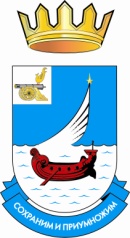 АДМИНИСТРАЦИЯРОДОМАНОВСКОГО СЕЛЬСКОГО ПОСЕЛЕНИЯГАГАРИНСКОГО РАЙОНА СМОЛЕНСКОЙ ОБЛАСТИПОСТАНОВЛЕНИЕот 03 апреля 2018 года			№ 8Об утверждении схемы теплоснабженияд. Родоманово Гагаринского районаСмоленской области на 2019 год.	В соответствии с Требованиями к порядку разработки и утверждения схем теплоснабжения, утвержденными постановлением Правительства РФ от 22.02.2012 № 154, федеральными законами от 27.07.2010 №190-ФЗ «О теплоснабжении», от 06.10.2003 № 131-ФЗ «Об общих принципах организации местного самоуправления в Российской Федерации», руководствуясь Уставом Родомановского сельского поселения Гагаринского района Смоленской области, Администрация Родомановского сельского поселения Гагаринского района Смоленской областиПОСТАНОВЛЯЕТ:1. Утвердить схему теплоснабжения Родомановского сельского поселения Гагаринского района Смоленской области на 2019 год2. Опубликовать настоящее постановление в газете «Гжатский вестник»3. Разместить настоящее постановление на страничке официального сайта муниципального образования «Гагаринский район» Смоленской области. 4. Контроль за исполнением настоящего постановления возложить на Главу муниципального образования Родомановского сельского поселения Гагаринского района Смоленской области Н.К. Иванову.Глава муниципального образованияРодомановского сельского поселенияГагаринского района Смоленской области			Иванова Н.К.